REFERENCESAbd al-Rahman (1984). Al-Dakhil fi al-Tafsir. 2 vols. No place, no publisher.Abouguendia (2006). Micro Credit and Women’s Empowerment: A Case Study from Egypt. Tesis Sarjana. University of Guelph. Diakses dari http://proquest.umi.com pada 15 April 2008.Addisu, M. (2006). Micro-finance repayment problems in the informal sector in Addis Ababa. Ethiopian Journal of Business & Development, 1(2), 29-50.Adegbite, D. (2009). Repayment performance of beneficiaries of Ogun State agricultural and multi-purpose credit agency (Osamca) in Ogun State, Nigeria (2004-2007). American Eurasian Journal of Sustainable Agriculture, 3 (1), 117-125.Akwasi. M. A. & Idowu.O.O. (2011). Determinants of loan repayment and bank loan default among small scale farmers in North West Province, South Africa. Life 253-279.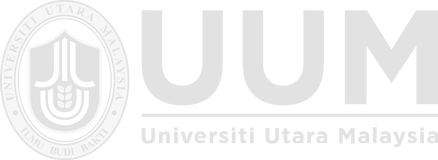 Aladuwaka (2003). Credit Programs, Poverty Alleviation and Women’s Empowerment: A Case Study from Sri Lanka. Tesis Doktor Falsafah. West Virginia University: Morgantown. Diakses dari http://proquest.umi.com pada 20 Januari 2008.Aminur Rahman (2000). “Women and Microcredit in Rural Bangladesh: An Anthropological Study of Grameen Bank Lending” diulas oleh Gheeta Chowdhry Journal of Political Ecology, Vol.7, hal. 188.Amitraje et A. Batabyal. (2010). A Model of Microfinance with Adverse Selection, Loan Default, And Self-Financing. Vol. 70 No. 1, 55-65.Arene, C.J. (1992). Loan repayment and technical assistance among smallholder maize farmers in Nigeria. African Review of Money and Banking. A Supplement of Savings and Development Journal, 1, 64-72.Armendariz, B. & Labie, M. (2011). The Handbook of Microfinance. Singapore: World Scientific Publishing.Arsyad, L. (2006). Assessing factors affecting the repayment rate of microfinance institutions: a case study of village credit institutions of Gianyar, Bali. Gadjah Mada International Journal of Business, 8(2), 247-273.Awoke, M.U. (2004). Factors affecting loan acquisitioned repayment patterns of Smallholder farmers in Inlka North-East of Delta State Nigeria. Journal of Sustainable Tropical Agricultural Research, 9, 61-64.Bambang Ismawan (2003). “Merajut Kebersamaan dan Kemandirian Bangsa Melalui Kewangan Mikro, Untuk Menanggulangi Kemiskinan dan Menggerakkan Ekonomi Rakyat” Jurnal Ekonomi Rakyat, Th.II, No. 6, hal. 105.Barboza, G.A & Barreto, H. (2006). “Learning by Association: Micro Credit in Chiapas, Mexico” Contemporary Economic Policy, Vol.24. No.2, hal. 316- 331.Besley, T., & Coates, S. (1995). Group Lending, repayment incentives and social collateral. Development Economics, 46, 1-18.Bhatt, N., & Tang, S.Y. (2002). Determinants of repayment in microcredit: evidence from programs in the United States. International Journal of Urban and Regional Research, 26(6), 360-376.Bossone, B. (2001). A Study on Banking and Finance as We Move into the Third Millennium. Journal of Banking and Finance, 25(12), 2239-2276.Brehanu, A. & Fufa, B. (2008). Repayment rate of loans from semi-formal financial institutions among small-scale farmers in Ethiopia: Two-limit tobit analysis. The evidence from the Nigeria micro-finance system. Retrieved from http://www.economics.ox.nc.uk/CSAEadmin/conferences/2000oi A/pdfpapers/olomola.pdf.Chaudhary, M., & Ishfaq, M. (2003). Credit worthiness of rural borrowers of Pakistan. The Journal of Socio-Economics, 32, 675 – 684.Chelagat, K. N. (2012). Determinants of Loan Defaults by Small and Medium Enterprise among Commercial Banks in Kenya.Chirwa, E.W. (1997). An econometric analysis of the determinants of agricultural credit repayment in Malawi. African Review of Money and Banking. Supplement of the Saving and Development Journal, 1(2), 107-119.Copisarrow, R. (2000). The application of micro credit technology to the UK: key commercial and policy issues.Journal of Micro Credit, 1(1).Cotler, A. (2005). Investing in Women:Myths and Realities of Micro-Credit Programs in Peru. Tesis Doktor Falsafah. University of IIIinois:Urbana. Diakses dari http://proquest.umi.com pada 20 Januari 2008.Creswell, J. W., & Creswell, J. D. (2017). Research design: Qualitative, quantitative, and mixed methods approaches. Sage publications. D.C.Dato’ Dr Hussamuddin Haji Yaacub (2017). Al-Quran Al-Karim (Al-Haramain 7 Dalam 1). Vol. 13, 48.Dell Ariccia, G., & Marquez, R. (2006). Lending Booms and Lending Standards.Journal of Finance, 61(5), 2511-2546.Derban, W., Binner, J., & Mullineux, A. (2005). Loan repayment performance in community development finance institutions in the UK. Small Business Economics, 25, 319-332.Downs, M. (2007). Microcredit and empowerment among women cloth dyers of Bamako, Mali. Tesis Doktor Falsafah. University of Florida. Diakses dari http://proquest.com pada 11 Februari 2008.Eze, C.C., & Ibekwe, U.C. (2007). Determinants of loan repayment under the indigenous financial system in Southeast, Nigeria. The Social Sciences, 2(2), 116-120.Francisca (2007). “Rural Women’s Experiences of Micro-Credit Schemes in Nigeria: Case Study of Esan Woman”. Journal of Asian and African Studies. Vol 42 No. 6, pp. 479-494.Gemunu Nanayakkara and Jenny Stewart. (2015). Gender and Other Repayment Determinants of Microfinancing in Indonesia and Sri Lanka. International Journal of Social Economic, Vol 2, No 4, 322-339.George, M. W. (2008). The elements of library research: What every student needs to know. Princeton University Press.Ghatak, M. & Guinnane, T.W. (1999). The Economics of Lending with Joint Liability. Journal of Development Economics, 60, 195-228.Godquin, M. (2004). Microfinance repayment performance in Bangladesh: how to improve the allocation of loans by MFIs. World Development, 32(11), 1909-1926.Guttman, J.E. (2007). Repayment Performance in Microcredit Programs: theory and evidence. Working Paper. Networks Financial Institute. Indiana State University.Hamada, M. (2010). Financial Services to The Poor: An Introduction to The Special Issue On Microfinance. The Developing Economies, 48(1), 1-14.Harun, A., & Abdullah, N. (2004). Metodologi penyelidikan ekonomi dan sains sosial. Thomson Learning.Heffernan, S. (1996). Modern Banking in Theory and Practice. United Kingdom: Wiley Sons and LtdHuberman, A. M., & Miles, M. B. (1994). Data management and analysis methods. In N. K. Denzin & Y S. Lincoln (Eds.), Handbook of qualitative research (pp. 428-444). Thousand Oaks, CA: GAGE Publications Ltd.Hulme, D., & Mosley. P. (1996). Finance against poverty. Volume 2: Country case studies. London, UK: Taylor & Francis.Jain, S., & Mansuri, G. (2003). A little at a time: The use of regularly scheduled Journal of Socio-Economics, 37, 2221 – 2230.Jumadil Musa (2017). Hadis Nabi Saw Tentang Larangan Menunda Membayar Hutang (Suatu Kajian Tahlili). Unpublished Master Dissertation. Universitas Islam Negeri Alauddin Makassar, IndonesiaKaniz Fahmida Ahmed (2003), Microcredit as a Tool for Women Empowerment: The Case of Bangladesh, Development Studies, London School of Economics. Diakses dari http://proquest.umi.com pada 29 Januari 2008.Khandker, S.R., Khalily, B., & Khan, K. (1995). Grameen Bank: Performance and Sustainability. World Bank Discussion Paper, 306, The World Bank, Washington, D.C.Kurien, J. (1985). The repayment capacity of small farmers. Economic Affairs, 30 (2), 87-97.Lebar, O. (2015). Penyelidikan Kualitatif. Pengenalan Kepada Teori Dan Metode. Penerbit: Universiti Pendidikan Sultan Idris (UPSI), Tanjong Malim Perak. Lincoln, Y. S., & Guba, E. G. (1985). Naturalistic inquiry (Vol. 75). Sage.Marczyk, G., DeMatteo, D., & Festinger, D. (2005). General types of research designs and approaches. Essentials of research design and methodology, 123-157.Marshall, C., & Rossman, G. B. (2006). Data collection methods. Designing qualitative research, 97-150.Mohd Noor Mohd Shariff & Norhaziah Nawai. (2010). Determinants of Repayment Performance in Microcredit Programs: A Review of Literature. International Journal of Business and Social Science, 1(2), 152-161.Mokhtar, S. H., Nartea, G., & Gan, C. (2012). The Malaysian microfinance system and a comparison with the Grameen Bank (Bangladesh) and Bank Perkreditan Rakyat (BPR-Indonesia). Journal of Arts and Humanities, 1(3), 60.Molino, A. (2014). Loan repayment performance of microcredit programs: evidence from India.Morduch, J. (2000). “The Microfinance Schims” dlm. World Development.Princeton University, New Jersy, USA. Vol. 28, No. 4, hal. 617-629.Mpunga, P. (2004). Demand for Credit in Rural Uganda: Who cares for the peasants?	Conference	on	Growth	Poverty   Reduction	and	Human Development in Africa Center for the Study of African Economies, Uganda. Musafiri Papias, M., & Ganesan, P. (2009). Repayment behaviour in credit and savings cooperative societies: Empirical and theoretical evidence from ruralRwanda. International Journal of Social Economics, 36(5), 608-625.Nannyonga, H. L. (2000). Determinants of repayment behaviour in the Centenary Rural Development Bank in Uganda. (Unpublished Doctoral Dissertation). The Ohio State University, United States.Nikhade, D.M., Shinde, P.S., & Nighot, S.M. (1994). Crop loan repayment behaviour in cotton growers. Agricultural Banker, October/December, 13- 16.Njanike, K. (2009). The impact of effective credit risk management of bank survival. Annals of the University of Petrosani, Economics, 9(2), 173-184.Njoku, J. E. (1997). Determinants of loan repayment under the special emergency loan scheme (SEALS) in Niger: A case in Imo state. African Review of Money Finance and Banking, 1, 39-51.Norell, D. (2001). How to reduce arrears in microfinance institutions. Journal of Microfinance, 3(1), 115- 130.Norhaziah Nawai and Mohd Noor Mohd Shariff. (2010). Determinants of Repayment Performance in Microcredit Programs: A Review of Literature. Vol. 1 No. 2.Norhaziah Nawai and Mohd Noor Mohd Shariff. (2012). Factors Affecting Repayment Performace in Microfinance Programs in Malaysia. Prosedia – Social and Behavioral Sceinces 62, 2012, 806-811.Norhaziah Nawai and Mohd Noor Mohd Shariff. (2013). Determinants of Repayment Performance in Microfinance Programs in Malaysia. Labuan Bulletin of International Business and Finance, 11, 2013, 14-29.Nur Yuhanis Ismon (2015). Legality of Tawarruq in Islamic finance. Tazkia Islamic Finance and Business Review Vol 7.1,82-83.Oke, J.T., Adeyomo, R., & Agbonlahor, M.U. (2007). An Empirical Analysis of Microcredit Repayment in Southwestern Nigeria. Humanity & Social Sciences Journal, 2(1), 63-74.Okorie, A. (1986). Major Determinants of Agricultural Smallholder Loan Repayment in a Developing Economy: Empirical Evidence from Ondo State, Nigeria. Agricultural Administration, 21(4), 223-234.Olomola, A.S. (2000) Determinants of smallholder loan repayment performance: evidence from the Nigeria micro-finance system. Retrieved from http://www.economics.ox.nc.uk/CSAEadmin/conferences/2000oiA/pdfpap ers/olomola.pdf.Onyeagocha, S. U. O., Chidebelu, S. A. N. D., & Okorji, E. C. (2012). Determinants of Loan Repayment of Microfinance Institutions in Southeast States of Nigeria. International Journal of Social Science and Humanities, 1(1), 4-9.Onyenucheya, F., & Ukoha, O. (2007). Loan Repayment and Credit Worthiness of Farmers under the Nigerian Agricultural Cooperative and Rural Development Bank (NACRDB). Agricultural Journal, 2(2), 265-270.Pisani, M., & Yoskowitz, D. (2004). Microcredit and micro and small enterprise development in Belize, Central America: A qualitative study of the Small Farmers and Business Bank, Ltd. Latin America Business Review, 5(1), 45- 69.Rajouria (2008). Micro-Finance and Empowerment of Women: Evidence from Nepal. Phd Thesis. Social Welfare. University of Hawai’i Retrieved from http://proquest.umi.com on 20 Januari 2018.Rasyidah Abdul Rahman and Faisal Dean (2016). Challenges and Solutions in Islamic Microfinance. Accounting Research Institute. University technology MARA, Selangor Malaysia.Raziah Md Tahir (2014). Mekanisme Operasi Pembiayaan Kredit Mikro Amanah Ikhtiar Malaysia (AIM). Analilis Dari Perspektif Islam. Unpublished Phd Thesis, Universiti Utara Malaysia.Ritchie,  J.,  Lewis,  J.,  &  Elam,  G.  (2014).  Designing  and  Selecting  Samples. Qualitative Research Methods, 79. London: SAGE Publications. LtdRobinson, Marguerite S. (1998). Microfinance: The Paradigm Shift from Credit Delivery to Sustainable Financial Intermediation. Strategic Issues in Microfinance, Aldershot: Ashgate Publishing.Roslan, A. H. & Karim, M. Z. A. (2009). Determinants of Microcredit Repayment in Malaysia: The Case of Agrobank. Humanity and Social Sciences, 4(1), 45-52.Rosman Mahmood. (2013). Microcredit Position in Micro and Small Enterprise Performance: The Malaysian Case. Management Research Review. Vol. 36 No. 5, 436-453.Sadgrove, K. (2005). The Complete Guide to Business Risk Management. England: Gower Publishing Ltd.Salt (2007). An Ethnography of Woman participating in a United States microcredit program. Ph.D Thesis. University of Washington. Diakses dari http://proquest.umi.com pada 22 Mei 2008.Sangoro, O., Ochieng P, & Bureti, P. (2012). Determinants of loan repayment among women-owned enterprise in Kenya:A case of Eldoret Municipality. German: Lambart Academic Publishing.Sarla, K. (2007). On poverty and health: An interventionist perspective; A study of women microcredit in Kerala, India. Ph.D Thesis. Universite de Montreal, Canada. Diakses dari http://proquest.umi.com pada 11 Februari 2008.Schmidt, R.H. & Zeitinger, C.P. (1994). Critical Issues in Small and MicroBusiness Finance. Frankfurt: IPC – International Projekt Consult. Science Journal, 8(1), 11 – 18.Sekaran, U., & Bougie, R. (2010). Research methods for business: A skill building approach. Chichester: John Willey & Sons Ltd. 2010.Sharma, M. & Zeller, M. (1997). Repayment Performance in Group Based Credit Programmes in Bangladesh. World Development, 25(10), 1731-1742.Shu Teng, L., Zariyawati, M. A. Suraya Hanim & Annuar, M.N. (2015). Determinants of Microfinance Repayment Performance: Evidence from Small Medium Enterprises in Malaysia. International Journal of Economics and Finance, 7(11), 110-120.Silwal, A.R. (2003). Repayment performance of Nepali Village Banks. (Unpublished Master Dissertation). Swarthmore College, Swarthmore.Sirola, P. (1992). Beyond Survival: Latino immigrant street vendors in the Los Angeles informal sector. XVII International Congress of the Latin American Studies Association, Los Angeles, California.Sterns, K. (1995). The hidden beast: delinquency in micro enterprise credit programme. ACCION Discussion Thesis Document No.6.Suraya Hanim Mokhtar. (2011). Microfinance performance in Malaysia. (Unpublished doctoral dissertation). Lincoln University, New Zealand.Sustainability. World Bank Discussion Paper, 306, The World Bank, Washington,Tahir, R. M. (2014). Mekanisme operasi pembiayaan kredit mikro Amanah Ikhtiar Malaysia (AIM): analisis dari perspektif Islam (Doctoral dissertation, Universiti Sains Malaysia).Tedeschi, G.A. (2006). Here today, gone tomorrow: can dynamic incentives make microfinance more flexible? Journal of Development Economics, 80, 84- 105.Tundui, C and H. Tundui. (2013). Microcredit, Micro Enterprising and Repayment Myth: The Case of Micro and Small Women Business Entrepreneurs in Tanzania. American Journal of Business and Management. Vol. 2, No. 1, 20-30.Ugbomeh, G.M.M., Achoja, F.O., Ideh, V., & Ofuoku, A.U. (2008). Determinants of loan repayment performance among women self-help groups in Bayelsa State, Nigeria. Agriculturae Conspectus Scientificus, 73(3), 189-195.Von Pischke, J.D. (1992). RoSCAs: State of the Art Financial Intermediation, in D. W Adams and D. A. Fitchett. Informal Finance Low-Income Countries, Boulder. Westview.Wongnaa, C. A. (2013). Factors Affecting Loan Repayment Performance Among Yam Farmers in the Sene District, Ghana. Economics and Informatics, 2, 111-123.Yaron, J. (1994). What makes rural financial markets successful? World Bank Research Observer, 9(1), 49-70.Zarina Md Noor (2011). “Improving The Livehood of Single Mothers Trough Microcredit Facilities” dlm. Humanities, Science and Engineering (CHUSER) 2011 hal. 586-591.Zeller, M. (1998). Determinant of repayment performance in credit groups: The Role of program design, intragroup risk pooling and cohesion. Economic Development and Cultural Change, 46(3), 599-621.Zhang Qinlan and Yoichi Izumida. (2013). Determinant of Repayment Performance of Group Lending in China. China Agriculture Economic Review. Vol. 5, No. 3, 328-341.Zohair, M. (2013). Factors Affecting Repayment of Loans by Micro-borrowers in Tunisia: An Empirical Studies. Journal of Management and Public Policy, 4(2), 4-16.